ПРОЕКТ: «Хлеб всему - голова»По содержанию: информационно-практико-ориентированныйПо количеству участников: коллективныйПо продолжительности: долгосрочныйЦель проекта: Систематизирование и закрепление знаний детей о выращивании и производстве хлеба.Задачи: Образовательные1. Познакомить детей с орудиями труда, которыми пользовались древние славяне при выращивании хлеба.2. Познакомить детей с современными техническими   средствами хлеборобов.3. Продолжать знакомить детей с некоторыми особенностями выращивания и производства хлеба.4. Закрепить представления   о содержании    и значении труда взрослых.Развивающие1. Развивать познавательный интерес, мыслительную активность.2. Развивать связную монологическую и диалогическую речь, обогащать словарный запас детей (сеялка, борона, комбайн, элеватор и др.)3. Развитие творческого воображения и мышления.Воспитательные1. Воспитывать любовь и уважение к людям труда, бережное отношение к хлебу, как результату деятельности многих людей.Руководители проекта: воспитатель группы Семкина Олеся МихайловнаУчастники проекта: воспитанники старшей группы «Незабудка», родители.Сроки проекта: октябрь – май Предполагаемые результаты проекта:1 Создание мультимедийной презентации3. Оформление выставки поделок по теме проекта4. Создание мини –музея «Хлеб – всему голова» в группе.Актуальность проблемыВ дошкольном детстве закладываются основы личностной культуры человека, приверженность к общечеловеческим духовным ценностям. Ребенок должен научиться ориентироваться в природе, предметах, созданных руками человека, явлениях окружающей действительности, общественной и собственной жизни. Чтобы сформировать у детей целостное представление об окружающем мире, следует уделять больше внимания для комплексного изучения природы и ее связи с человеком. Убеждать детей в том, что человек – часть природы и он должен беречь и уважать окружающий мир.При этом важно найти интересующую детей тему, создать условия для постижения способов активного взаимодействия с миром, проявления эмоционально - оценочного отношения к происходящему.Всегда ли мы бережно относимся к хлебу? Кто использует хлеб для питания? Всегда ли хлеба было вдоволь на столе у людей? От чего зависят урожай хлеба и разнообразие его на прилавках магазина? Как хлеб попадает на наш стол? Кто заботится о том, чтобы мы могли приобрести его к своему столу?Знакомство детей с процессом выращивания и производство хлеба, с людьми, участвующими непосредственно в его изготовлении, способствуют расширению кругозора детей, умению определять названия хлебобулочных изделий, техники, устанавливать связи между свойствами и признаками разнообразных продуктов, определять технологию хлебобулочного изделия. В процессе знакомства детей с новыми понятиями, названиями продуктов, зерновых, техники, профессий, хлебобулочных изделий, использованием муки и зерна в жизни человека пополняется активный словарь детей, а значит, развиваются речевые умения и навыки личности, повышается уровень познавательных способностей, развивается воображение, формируется личность в целом.Нельзя считать себя культурным, интеллигентным человеком без элементарных знаний окружающего мира, природы, без понимания взаимосвязи “человек-природа”. Приобщение детей к исследовательской деятельности является средством формирования у них любознательности, интереса, бережного отношения к природным богатствам.Поэтапный план проектаОрганизационные формы работы над проектом:Ожидаемый результатЗнают, как хлеб на стол пришел; названия хлебобулочных изделий; люди каких профессий принимают участие в процессе производства хлеба; как получают разнообразную муку, где ее используют, что вкус хлебных изделий зависит от используемых продуктов и способов приготовления;Проявляют познавательные способности;Демонстрируют предпосылки поисковой деятельности, интеллектуальной инициативы;Способность определять возможные методы решения проблемы с помощью взрослого, а затем и самостоятельно;Готовы к индивидуальному самовыражению;С удовольствием проявляют интерес и желание к творческой деятельности;Конспект образовательной деятельности в старшей группе по формированию целостной картины мира, тема: “Хлеб – наше богатство”Цель:Формирование целостной картины мира.Задачи:Воспитывать у детей бережное отношение и уважение к хлебу и людям, вырастившим его;Расширить знания у детей о значении хлеба в жизни человека;Познакомить детей с процессом выращивания хлеба;Дать представление о том, как хлеб пришел к нам на стол; обратить внимание на содержание труда людей, на их слаженность и взаимопомощь в работе, на механизацию труда;Закрепить знания детей о том, что хлеб - это один из самых главных продуктов питания в России.Ход НОД:Воспитатель: Сегодня я вас приглашаю в путешествие. А вот о чем мы будем говорить по ходу нашего путешествия вы постарайтесь угадать:Загадка про хлебОтгадать легко и быстро: Мягкий, пышный и душистый, Он и черный, он и белый, А бывает подгорелый. (Хлеб) Дети: ХлебВоспитатель: Да, верно, мы с вами поговорим именно о нем. Хлеб, хлебушек, хлебушко. С румяной корочкой, душистый, ароматный, горячий, мягкий. Он – самый главный на каждом столе. А вот каким он может быть еще, вы мне и расскажете.Дидактическая игра “А какой он, хлеб?”Подбор определений к существительному. (Дети стоят в кругу и передают по кругу мяч и называют определения, например, хлеб румяный, свежий, душистый, аппетитный, мягкий, черствый, белый, горячий, витаминный, воздушный, ароматный)                                Воспитатель: Хлеб бывает разный, но он обязательно полезный и вкусный. В хлебе содержится витамин В, который укрепляет нервную систему, память, улучшает пищеварение. Ребята, а кто знает, откуда к нам хлеб пришел?                                                                           Дети: Его покупают в магазине.                                                   Воспитатель: А хотите я расскажу, как он попал в магазин? Но сначала, скажите мне, кто знает, из чего делают хлеб?                                   Дети: Пекут из муки.                                                              Воспитатель: А что такое мука, из чего её получают?                                  Дети: Из зёрен.                                                                                Воспитатель: Правильно. Из зёрен пшеницы получают пшеничную муку, а из зёрен ржи получают ржаную муку. Чтобы получить из зёрен муку, нужно затратить очень много труда и сил: сначала вырастить рожь и пшеницу, потом собрать урожай. Этим и занимаются хлеборобы. Ребята, вы хотите узнать, что же это за работа?                                            Дети: Да хотим.                                                                       Воспитатель: Выращивать и убирать людям хлеб помогают сильные машины. Весной, лишь только оттает и просохнет земля в поле выходит трактор. Кто ведет его …                                                                                 Дети: Тракторист.                                                                               Воспитатель: Трактор тянет за собой железный плуг, который глубоко вспахивает землю. И вот земля стала мягкой, послушной и рыхлой. Теперь можно начинать сеять! К трактору прикрепляют сеялки и те ровными, аккуратными рядами укладывают в почву зерна пшеницы. Вот пшеница взошла. Все лето созревают зёрна в колосьях. Поле в это время очень красивое. Давайте и мы с вами превратимся в зернышки, которые посеяли в поле.Физкультминутка “В землю зёрнышко попало”В землю зёрнышко попало, (приседают) Прорастать на солнце стало (руки над головой) Дождик землю поливал, И росточек подрастал (медленно встают) К свету и теплу тянулся. И красавцем обернулся. (2 раза) Воспитатель: Ну,  вот зёрна созрели. Начинается жатва. (Дети повторяют слово хором и индивидуально). И на поле выходят другие машины – комбайны. Кто работает на комбайне?                                                                    Дети: Комбайнёр.                                                                                Воспитатель: Что же делает комбайн?                                                              Дети: Собирает колосья.                                                                    Воспитатель: Комбайн – срезает колосья и вымолачивает из них зерна, эти зерна по специальному длинному рукаву высыпаются в грузовые машины, которые беспрерывно подъезжают по сигналу комбайнера. А из накопителя соломы комбайнера через определенные промежутки времени сходят большие желтые копны обмолоченной соломы. Далее машины везут зерно на элеваторы (Дети повторяют слово хором и индивидуально) – специальные сооружения для хранения зерна. А как вы думаете, куда везут зерно из элеваторов?                                        Дети: На мельницу.                                                                              Воспитатель: Правильно, и там зерно мелют в муку. Ребята, а куда потом отправляется мука?                                                                              Дети: На хлебозавод, пекарню.                                                          Воспитатель: Правильно. На хлебозаводе стоят огромные чаны с закваской. В чан с закваской добавляют муку, соль, сахар, воду, дрожжи и специальные машины механическими “руками” вымешивают тесто для хлеба. А давайте и мы с вами превратимся в пекарей и замесим тесто для каравая, вставайте в круг. Физкультминутка “Каравай” (Сжимать руки в кулаки и по очереди совершать ими движения сверху вниз, как будто месим тесто) Меше, мешу тесто, Есть в печи место, Пеку, пеку каравай, (“перекладываем тесто” из руки в руку) Переваливай, валяй.(2 раза) И вот тесто замешано и пришла пора его класть в форму и ставить в печь. Когда хлеб испечется, его грузят на машины и везут в магазины. А что еще пекут из муки кроме хлеба?                                                              Дети: Булочки, печенье, торты, пироги, сухари.                                     Воспитатель: А как все эти продукты называются одним словом?                    Дети: Хлебобулочные изделия.                                             Воспитатель: Какие вы молодцы. Вот видите, ребята, как много труда надо затратить, чтобы получить хлеб. Русский народ всегда очень бережно относится к хлебу. Хлеб – всему голова. Всего три слов, но как точно говорится в пословице о важности хлеба. Ребята, а какие еще вы знаете пословицы о хлебе?                                                                                      Дети: (Дети называют пословицы и поговорки и объясняют их смысл).Пословицы и поговорки про хлеб“Без хлеба – нет обеда”.                                                                                    “Хлеб – батюшка, вода – матушка”.                                                                         “Будет хлеб – будет и песня”.                                                                           “Много свету – много хлеба”.                                                                             “Хлеба надо брать столько, сколько съешь”.                                                         “Хлеб надо всегда доедать”.“Хлеб нельзя бросать на пол”.“Не велик кусок пирога, а стоит много труда”. Воспитатель: Дети, скажите, пожалуйста, какие работы выполняют на полях хлеборобы, чтобы вырастить хороший урожай зерна?                             Дети: Пашут, боронуют, сеют, удобряют, жнут.                                       Воспитатель: Какие машины помогают хлеборобам?                             Дети: Трактора, комбайны, грузовые машины.                            Воспитатель: Как нужно относится к хлебу?                                                    Дети: Бережно, съедать весь до конца, хлеб нельзя выкидывать. Воспитатель: И вот, наше путешествие подошло к концу, и теперь вы знаете, какой долгий путь прошел наш хлеб, чтобы попасть в магазин. Хлеб – главное богатство нашей страны и его нужно беречь.Сценарий КВН «Хлеб – всей жизни голова»Программное содержание:Обобщить и систематизировать представления детей о процессе выращивания хлеба, о разнообразии хлебобулочных изделий. Активизировать творческое воображение, смекалку, речь. Увлечь детей, вызвать радостные переживания от совместной командной деятельности.Развивать физические качества – ловкость, быстроту реакции. Воспитывать уважение к труду людей, которые выращивают хлеб, бережное отношение к хлебу.Оборудование: эмблемы для участников команд, иллюстративный материал к заданию «Разложи картинки в правильной последовательности», картинки различных продуктов к заданию «Скатерть-самобранка», набор продуктов к эстафете «Замесим тесто». Ход игры:Добрый день, дорогие ребята и уважаемые гости! Мы рады приветствовать видеть вас на нашей игре, посвященной хлебу. Хлеб всегда считался главным блюдом на столе. В старину без него за стол не садились. Считалось, что если в доме есть хлеб, то голод не страшен. Не зря говорят: «Хлеб всему голова».Сегодня в КВНе встречаются две команды: «Солнышко» и «Дождик». Поприветствуем их.Под музыку выходят обе команды.Как вы думаете, что нужно для того, чтобы зерно, попав в землю, выросло? (Свет, тепло, влага).Правильно, солнце светит и греет, дождь поливает и росток прорастает. Поэтому мы назвали наши команды «Солнышко» и «Дождик».Для проведения игры нам потребуется справедливое жюри (ведущий называет состав жюри). За каждый правильный и наиболее понравившийся ответ команды будут получать баллы… Победит тот, кто наберет больше баллов.I Конкурс «Приветствие»Настало время приветствия команд. Команда «Солнышко», ваше приветствие.В каждом зернышке пшеницы летом и зимой.Сила солнышка хранится и земли родной.Команда «Дождик», ваше приветствие: Дождик, дождик, поливай – будет хлеба урожай.Будут булки, будут сушки, будут вкусные ватрушки.Жюри оценивает приветствия команд.II Конкурс-разминка «Вопрос на засыпку»Из какой муки пекут белый хлеб? (Из пшеничной)Из какой муки пекут черный хлеб? (Из ржаной)Кто выращивает хлеб? (Хлеборобы)Человек какой профессии печет хлеб? (Пекарь)Где зерно превращается в муку? (На мельнице)Что такое элеватор? (Зернохранилище)Как называется человек, который печет торты, пирожное? (Пекарь)Как называется человек, работающий на мельнице? (Мукомол)Как называются сельскохозяйственные машины, которые сеют зерно? (Сеялки)Как называются сельскохозяйственные машины, которые убирают урожай? (Комбайны) Слово жюри.III. Конкурс капитанов «Живые картинки»Мы видим, наши участники размялись, настроение у всех замечательное. Можно приступить к выполнению задания. Оно для капитанов команд. Хлеб – наше богатство, в него вложен труд многих людей.Уважаемые капитаны!  Покажите с помощью картинок, какой путь проходит зернышко, чтобы превратиться в пышный каравай на нашем столе. Расположите картинки в правильном порядке, затем расскажите об этом нелегком пути. Оценка жюри.IV. Конкурс-эстафета «Кто быстрей замесит тесто» Ребята, вы любите блины? Знаете, какие продукты нужны для их приготовления? Назовите.   Сейчас мы вместе замесим тесто для блинов и посоревнуемся.  В стаканах лежат продукты для теста. Каждый член команды добегает до стола, берет стакан и выливает, высыпает содержимое в кастрюли, где мы замесим тесто…Раз, два, три … беги (начни)…Из этого теста наши мамы испекут блины, а мы споем песню, которая так и называется «Блины». И вновь слово жюри. V. Конкурс «Продолжи пословицу» Хлеб всегда на Руси пользовался почетом и уважением. О нем в народе сложили много пословиц. А вы знаете пословицы о хлебе? Предлагаем командам продолжить пословицу:Хлеб – всему голова Хлеб – наше богатствоБудет хлеб – будет и песняБез хлеба нет обедаХлеб – батюшка, вода – матушкаГустые хлеба в поле – будет и на столе хлеба вволюСей в добрую пору – соберешь хлеба гору Не всяк пашню пашет, а всяк хлеб естБез золота проживешь, а без хлеба - нетОценка жюри.VI. Конкурс «Скатерть-самобранка»Из муки пекут не только хлеб и блины, но и делают много других продуктов. Назовите их. (Ответы детей). А сейчас послушайте следующее задание. На столах перед вами лежат большие листы и картинки, на которых нарисованы различные продукты. Из всех картинок надо выбрать и наклеить только картинки с изображением продуктов, для приготовления которых используется мука. Чтобы выполнить это задание, нам нужны помощники из числа родителей (по одному человеку). Посмотрите, какие замечательные скатерти-самобранки получились у наших участников. А правильность выполненного задания проверит жюри. Пока жюри подводит итоги, мы хотим поблагодарить победителей и участников конкурса «Кулинарные шедевры из теста». Награждение победителей и участников. Для подведения итогов слово предоставляется жюри (жюри объявляет результаты и называет победителей).   Наш праздник хочется завершить стихотворением С. Погорельского:Слава Миру на земле!Слава Хлебу на столе!В нем – Здоровье наше, сила.В нем – Чудесное тепло.Много рук Его растило,Охраняло, Берегло!Людям – Хлеб, Детям – Мир!Пусть начнется дружный пир!Крикнуть  нам сейчас пораХлебу дружное УРА!После игры в группе организуется совместное чаепитие с блинами.Сказки, придуманные детьми(из интернета)Сказка о маленьком колоске.Жил был колосок, и наступило время, когда он остался в одиночестве на огромном поле. Ни братьев, ни сестер у него не осталось.Но он не грустит!Динь-динь! Клонится в разные стороны колосок.-Кто еще спит? Смеется жизнерадостный золотистый колосок.Уже утро наступило.Солнце осветило поля, леса, луга.А в ответ он слышит: что проснулись насекомые, и успели умыться утренней росой. И птицы тоже радуются, что солнце еще такое теплое. Радуется наш колосок, что у него созрели маленькие зернышки, и если даже он их потеряет, то не расстроется, потому  что потом вырастет много - много других колосков. Стоит колосок, покачивается от ветра, приветствуя всех обитателей огромного поля.Зернышко.Я – зернышко пшеничное –Из колоска созревшегоНа землю упаду,Весною прорасту.Пусть дождик поливает,Пусть солнце согревает.Росточками зеленымиЯ в небо потянусьИ в поле золотистомВ пшеницу превращусь.Страда придет осенняя,Меня пшеничку зрелую,Комбайн соберет,На мельницу свезет.Мукой я белой стану,В пекарню попаду,Румяным караваемНа стол я к вам приду!Дидактические игры на конкурсной основе.“Кто назовет больше изделий из теста?”Все команды называют изделия по очереди. Если какая – либо команда не может ничего сказать, она пропускает ход. За каждый ответ дается фишка. Побеждает команда, набравшая больше фишек.         “Что – сначала, что потом”Всем командам дается одинаковый набор продуктов (колос, зерно, мука, хлеб, печенье, сухарь и т.д.). Дети должны разложить их в последовательности, согласно естественному ходу превращения.Загадки о хлебе, жатве.Ты не клюй меня, дружок,Голосистый петушок!В землю теплую уйду,К солнцу колоском взойду.В нем тогда таких, как я,Будет целая семья.(зернышко)В долг зерно возьмет – каравай вернет.(хлебное поле)Он на солнышке стоитИ усами шевелит.Разомнешь его в ладони –Золотым зерном набит.(колос)Зубья ходят, гребни машут,Жатки по полю бегут,Как мальчишку под машину,Поле наголо стригут.(жатва)Парикмахер необычныйГладко чуб стрижет пшеничный,И лежит за ним в разбросКопны золотых волос.(комбайн)Стихи о хлебе.Запах хлеба.Удивителен запах хлеба!Этот запах нам с детства знаком.Пахнет хлеб и степью, и небом,И травой, и парным молоком.Пахнет хлеб раскаленным подом,Талым снегом, и вешней грозой,И мужицким соленым потом,А порой и мужицкой слезой.Ах, как вкусен хлеб! До чего жеИ душист он, и пышен, как пух.Лишь пресытившийся не можетДо конца оценить хлебный дух.Слава хлебу.Слава миру на земле!Слава хлебу на столе!Вот он – хлебушко душистый,Вот он – теплый, золотистый.В каждый дом, на каждый столОн пожаловал – пришелВ нем – здоровье наше, сила,В нем – чудесное тепло:Сколько рук его растило,Охраняло, берегло!В нем – земли родимой соки,Солнца свет веселый в нем.Уплетай за обе щеки,Вырастай богатырем!Физкультминутки:Каша в поле росла(хлопаем в ладоши)К нам в тарелку пришла(хлопаем в ладоши)Всех друзей угостим(топаем ногами)По тарелке дадим.(топаем ногами)Птичке - невеличке,Зайцу и лисичке,Кошке и матрёшке,Всем дадим по ложке.(загибаем пальцы на руках)«Дождь»Приплыли тучи дождевые:-Лей, дождь, лей!Дождинки пляшут,Как живые:-Пей, рожь, пей!И рожь, склоняясь к землезелёной,Пьёт, пьёт, пьёт!А тёплый дождьнеугомонныйЛьёт, льёт, льёт!ПАЛЬЧИКОВАЯ ГИМНАСТИКА«Оладушки»- Бабушка, бабушка Испекла оладушки. Один- Машеньке, Один- Коленьке	и т. д., перечисляя всех детей и загибая поочерёдно пальцы на руках.Плачет пальчик Безымянный,Видно, хочет каши манной «Кушай, пальчик»,- На ладошку мы ему поставим плошку.Дети растопыривают пальцы, а затем начинают одновременно сгибать безымянные, касаясь подушечками соответствующей ладони.«Ржаной хлеб»Вот тебе ломоть ржаной!Он душистый, он живой. Вкусен он с лучком зелёнымИ с огурчиком солёным. Хлебушек ржаной питает,Нас от голода спасает,Силу, крепость придаёт,Любит хлебушек народ!Загадки.Один из братьев рос прямой,Хлеба не принес домой,А другой горбатый рос-каравай домой принес.(колосья)Как во поле на курганеСтоит девушка с серьгами (овес)Ты не клюй меня дружок, Голосистый петушок, В землю теплую войду,В ней  тогда, таких как я будет Целая семья (зерно)Весь из золота отлит Он на солнышке стоит (колос)Белая беляна по полю гулялаДомой пришла, в сусек легла. (мука)В поле метелкой, В мешке жемчугом (пшеница)На водопой не хожу,Овса не прошу,Коли хочешь, попашу,Коли хочешь, помолчу (трактор)Ходит полем из края в край,Режет черный каравай, (плуг)ПОСЛОВИЦЫ О ХЛЕБЕПокуда есть хлеб да вода, все не беда.Без хлеба нет обеда,Баловством хлеба не добудешь.Книга питает разум, а хлеб питает тело.Земля кормит людей, как мать детей.Хлеб всему голова.Хлеб везде хорош, и у нас и за морем.Не в пору обед, как хлеба в дому нет.Хлеб на стол, так и стол престол.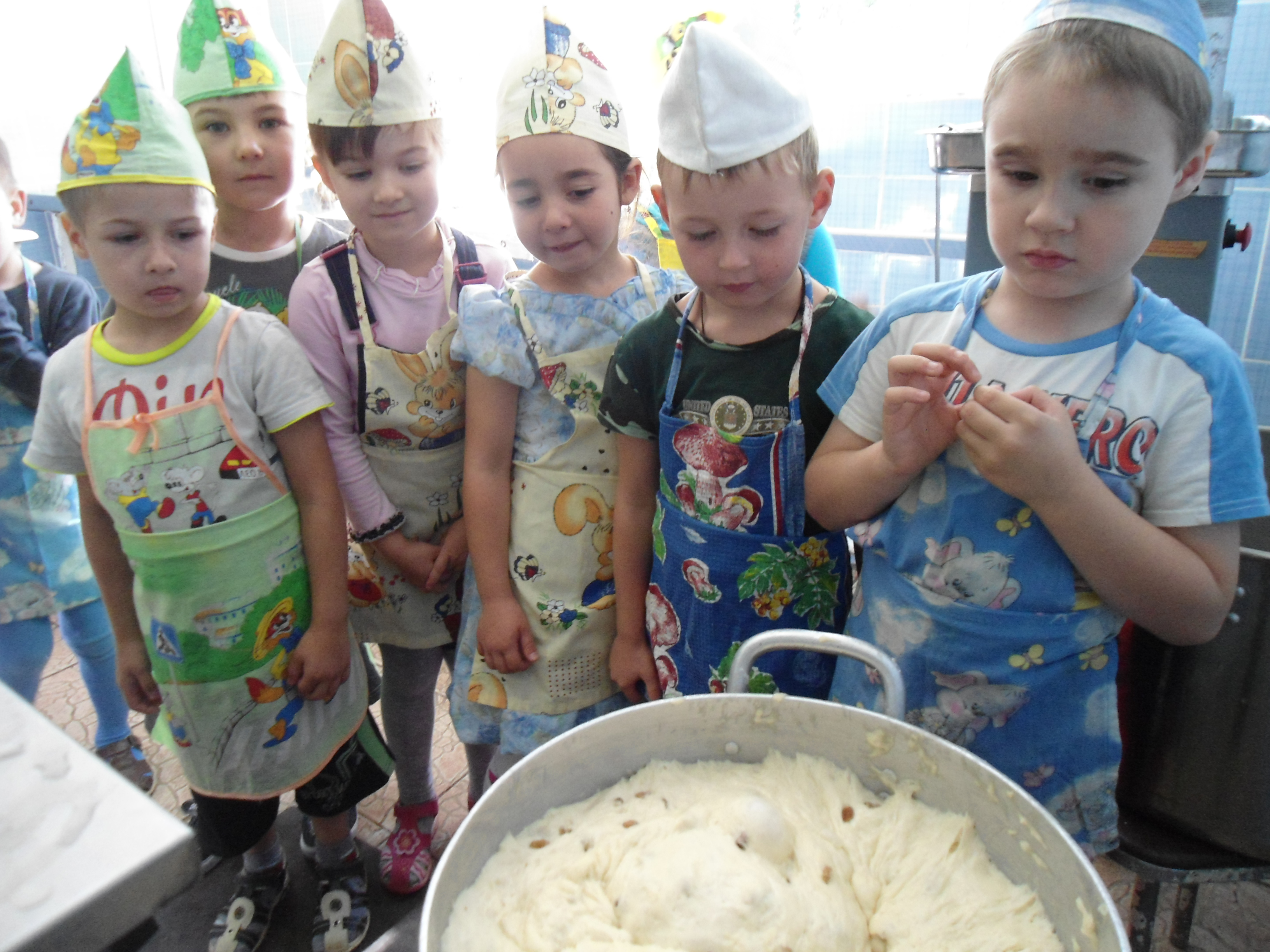 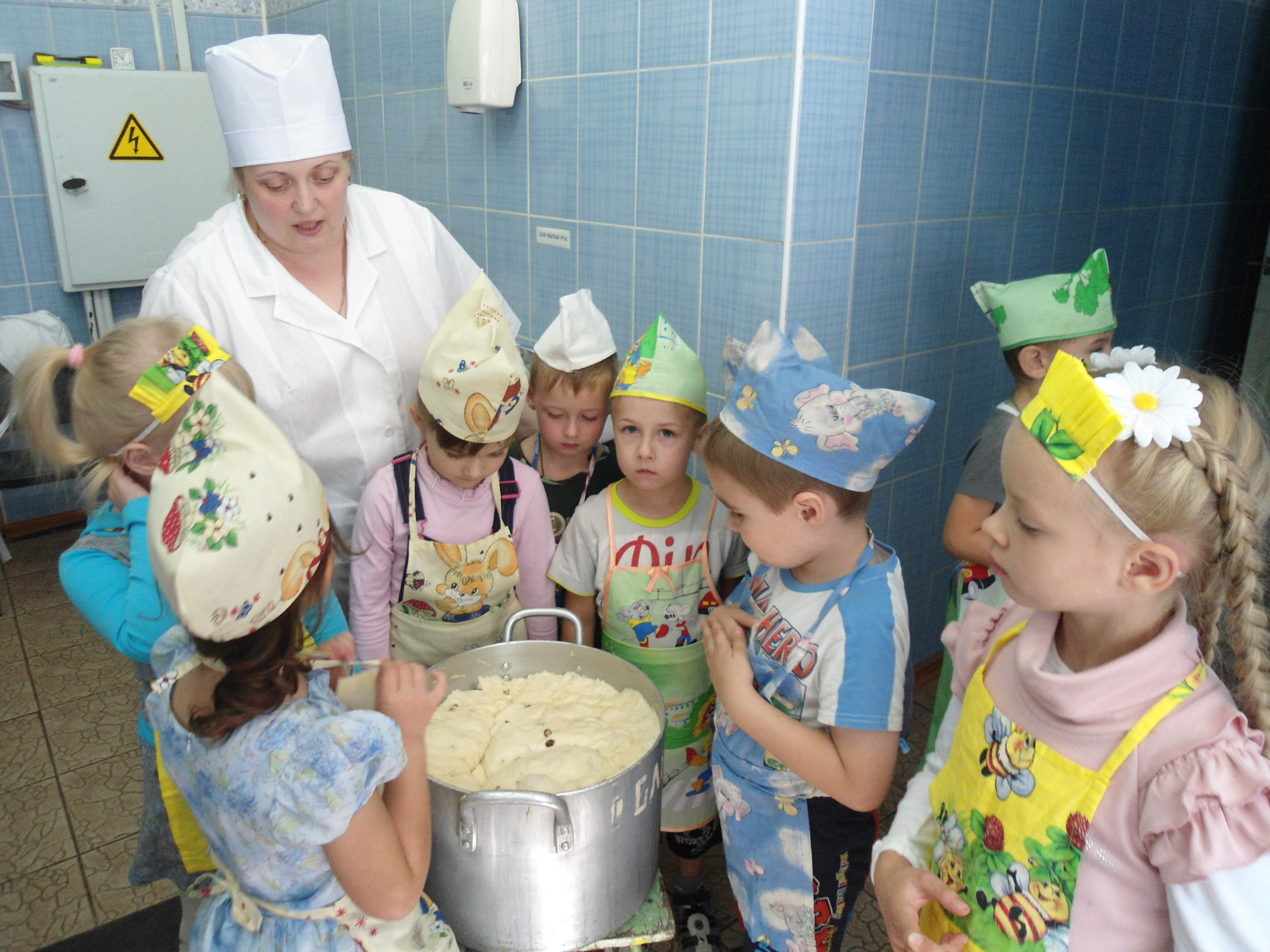 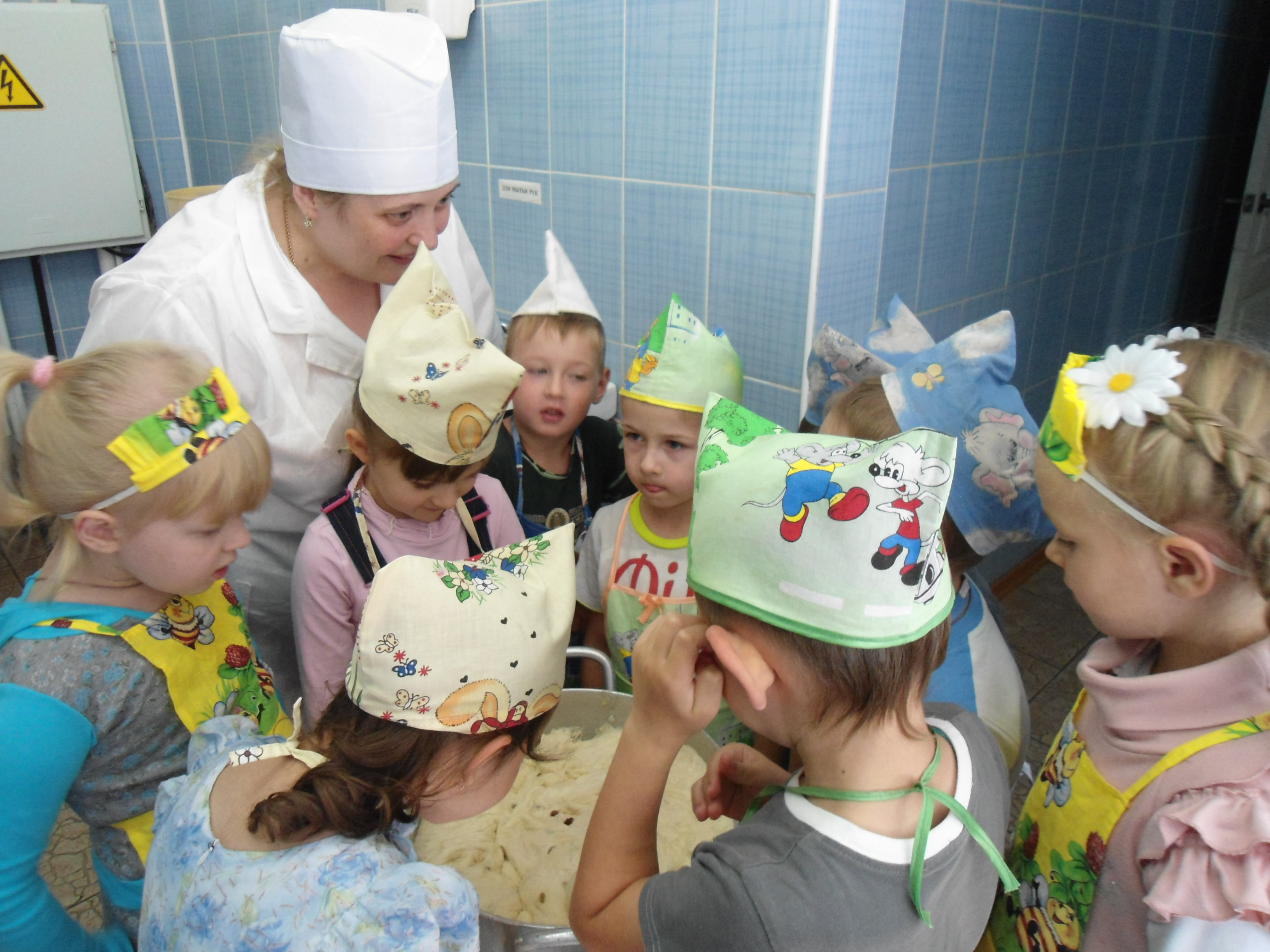 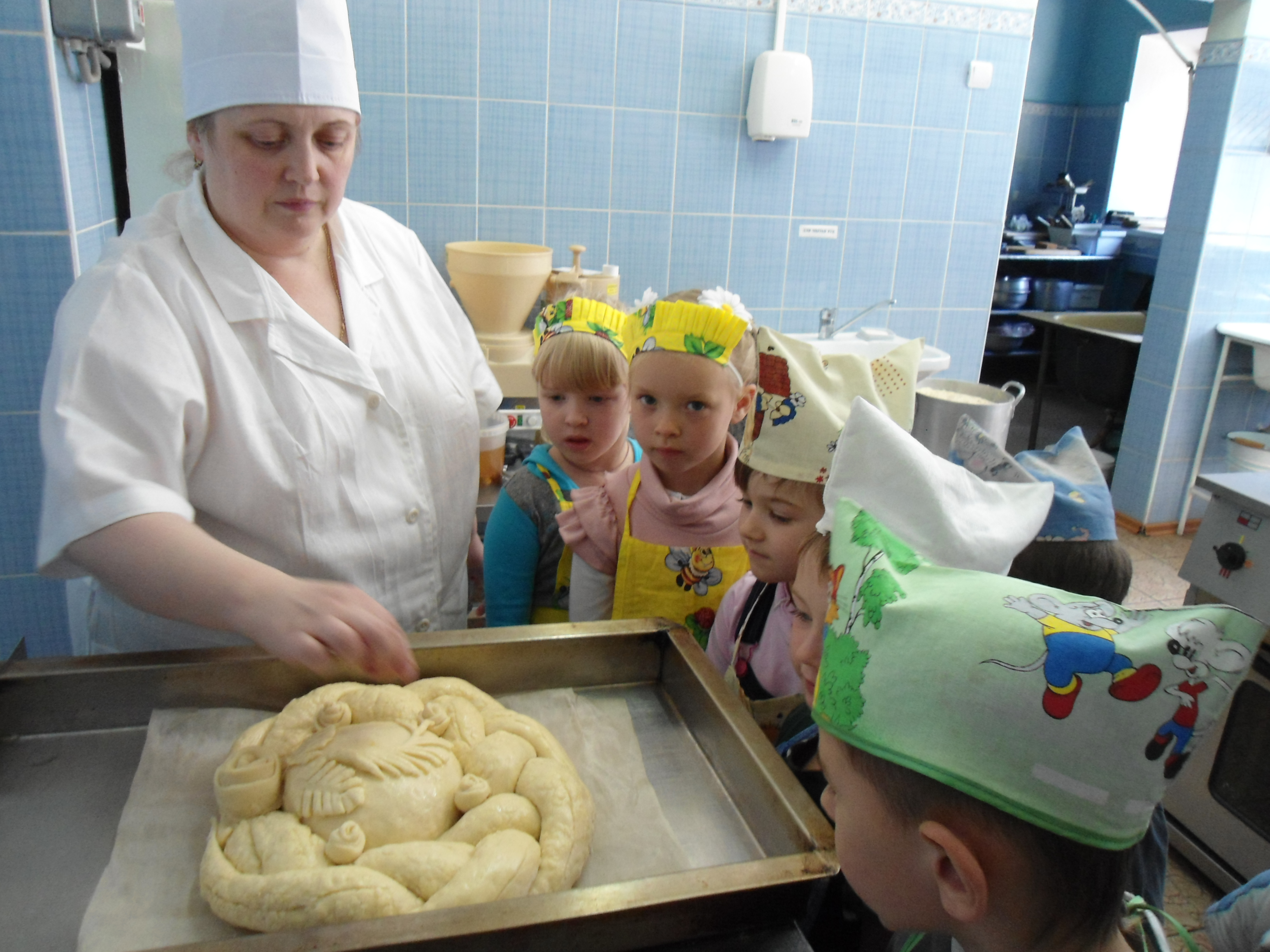 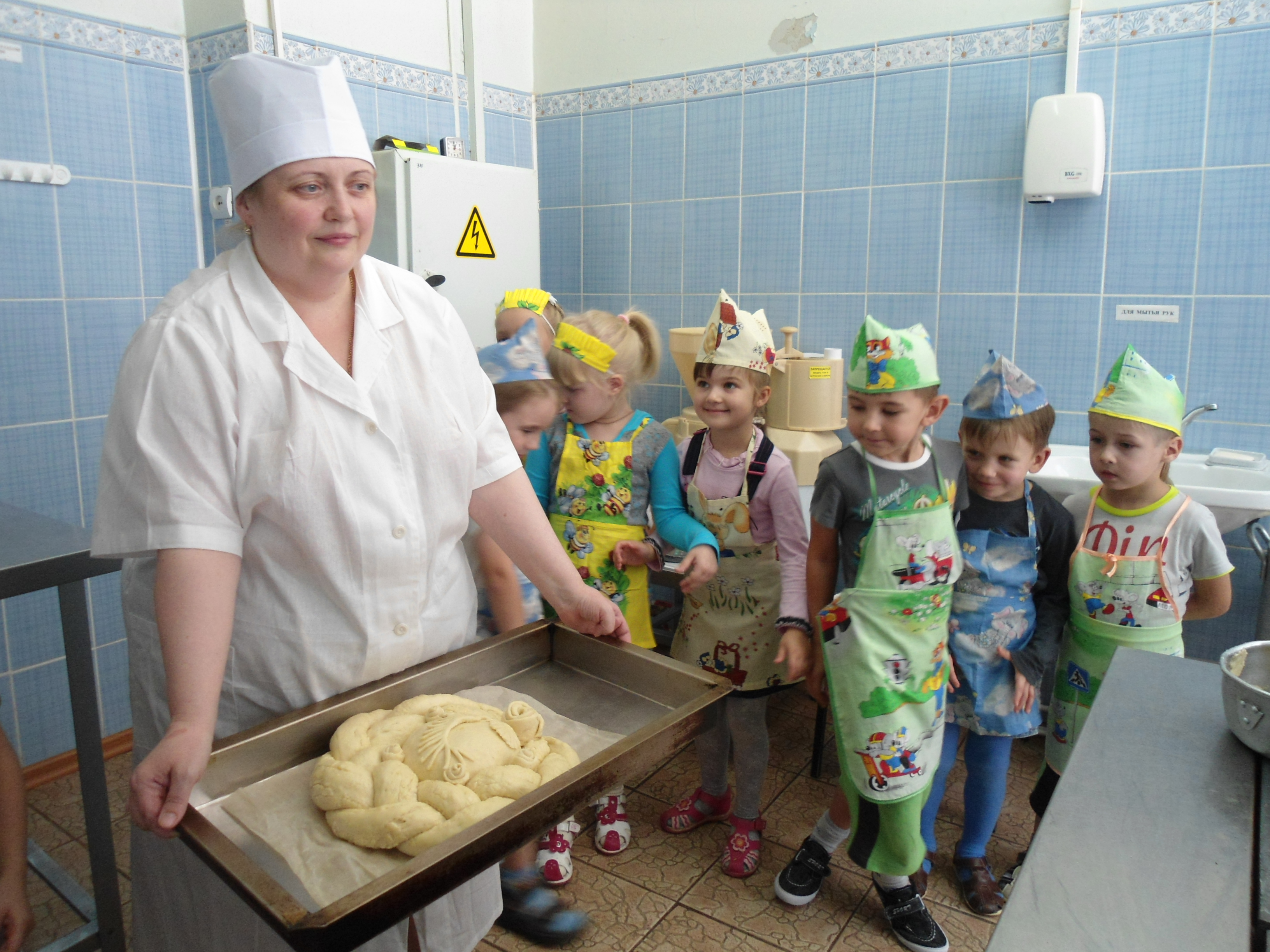 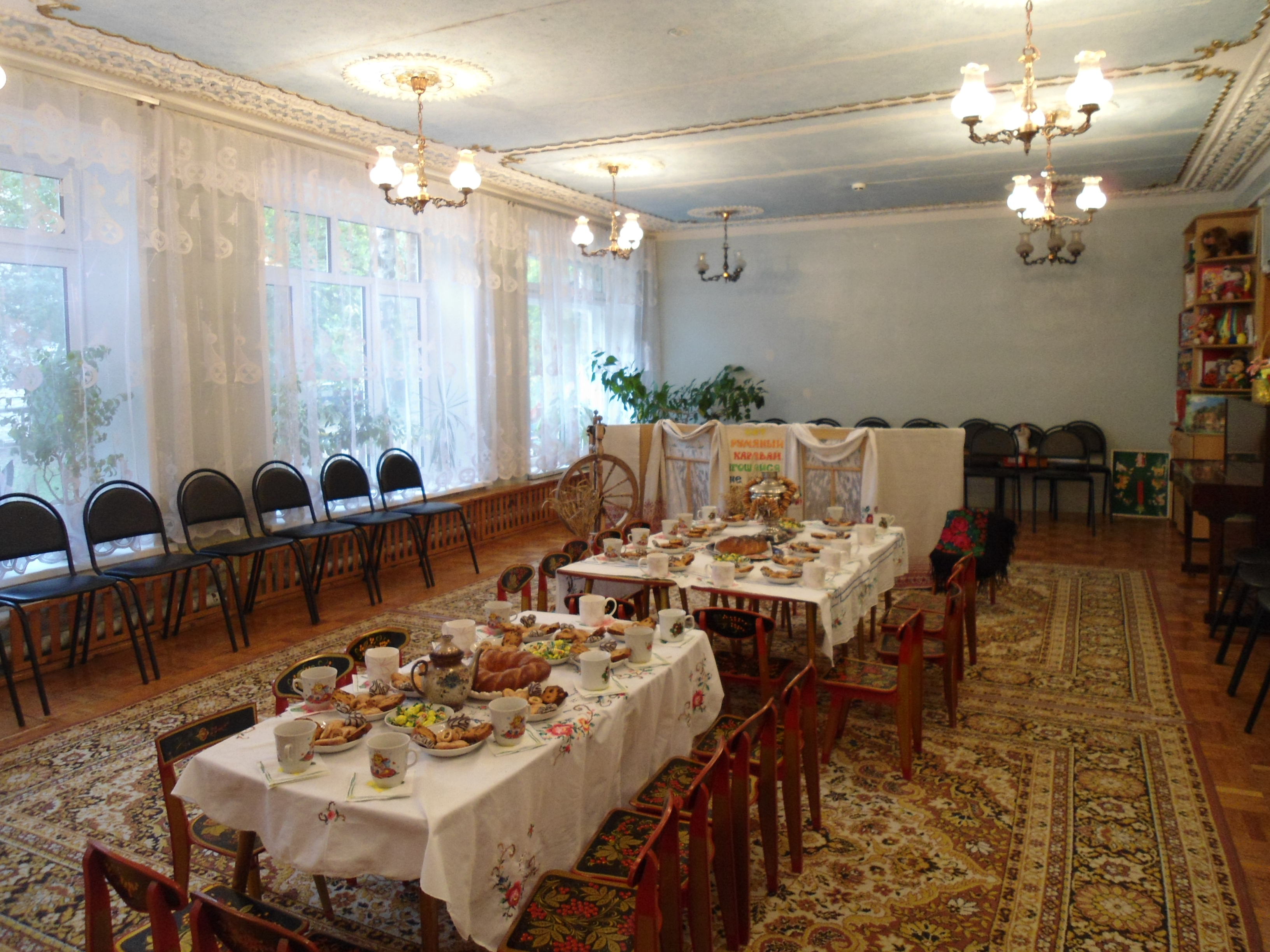 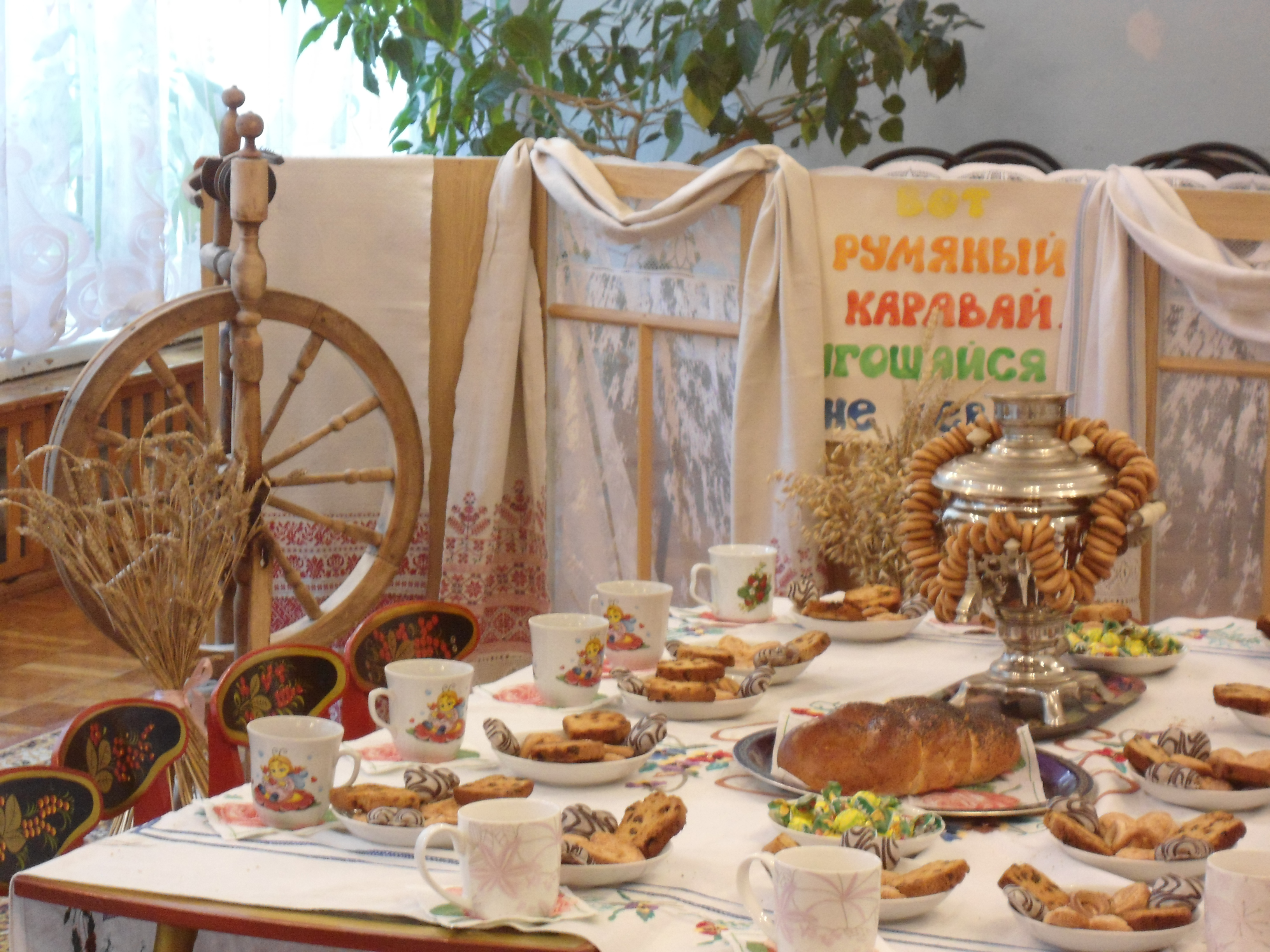 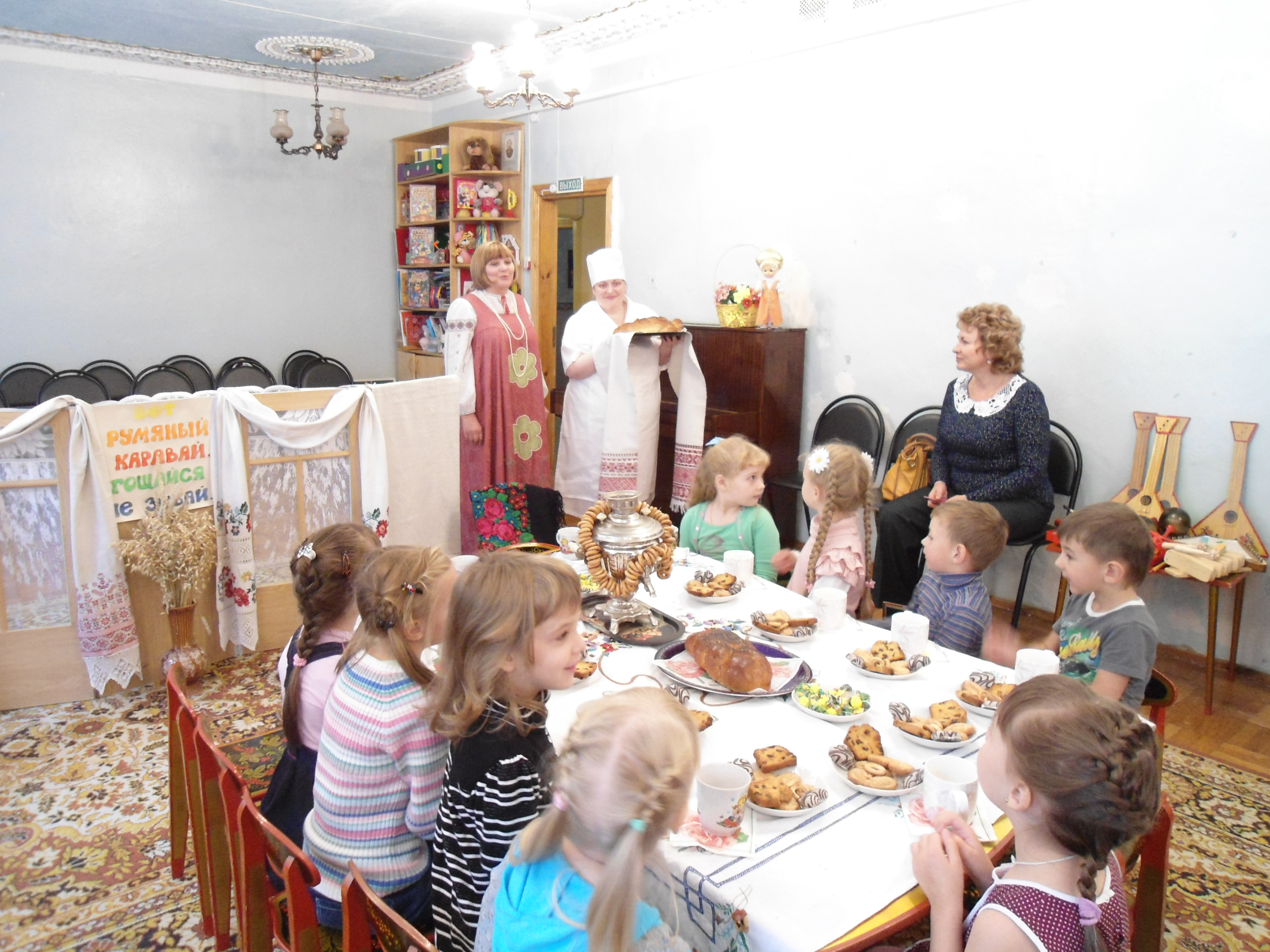 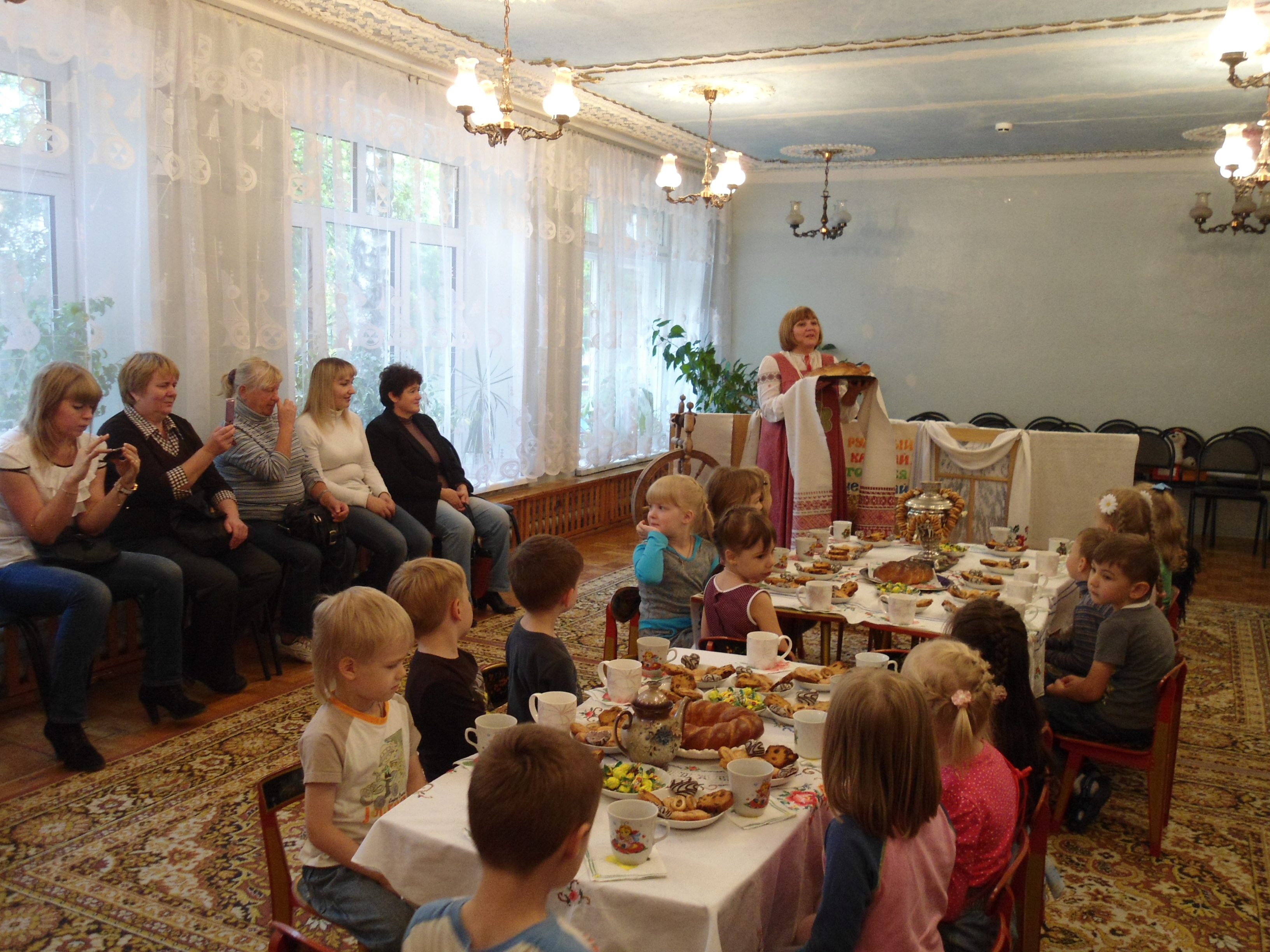 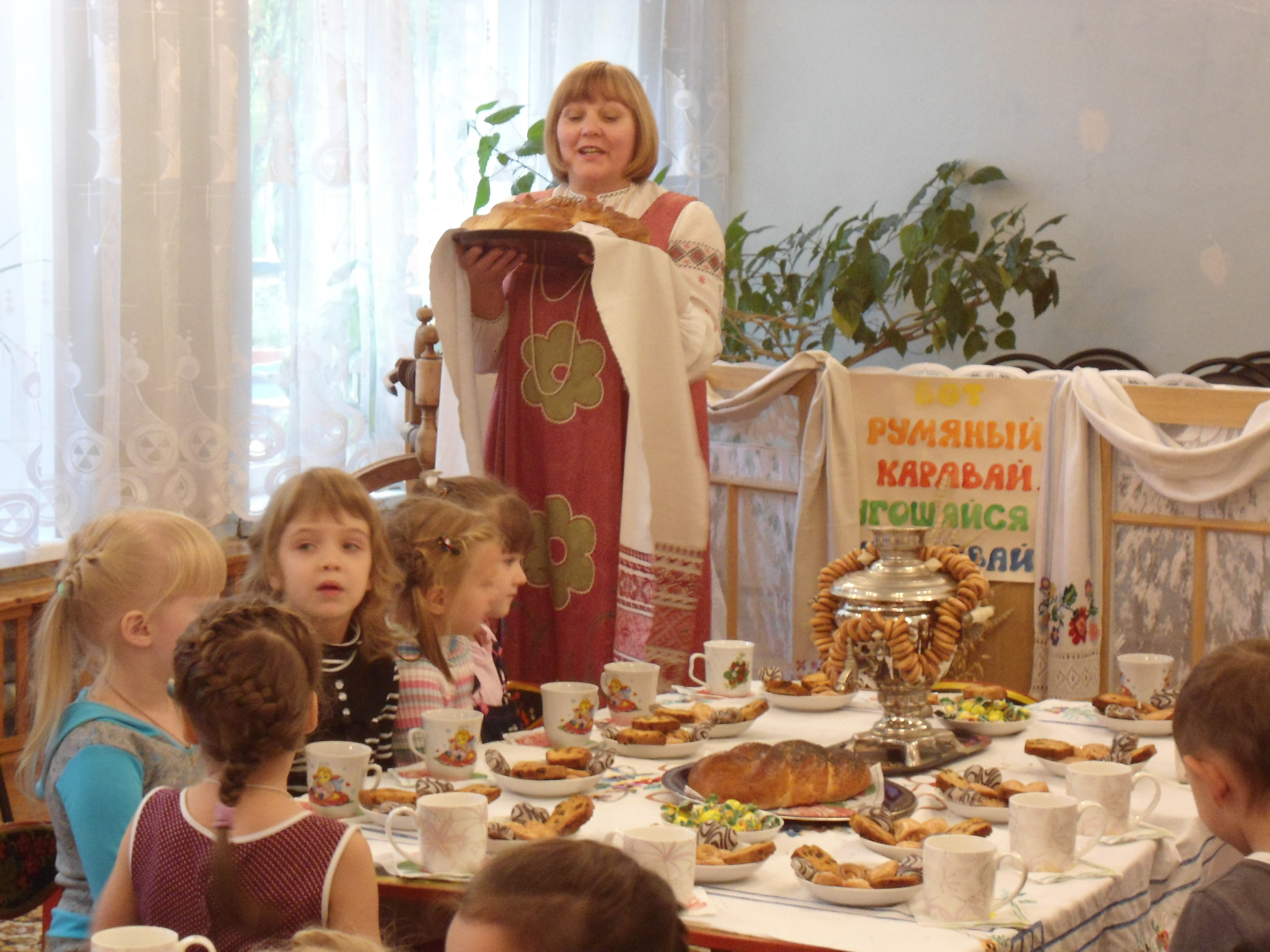 Сроки проектаЗадачи,реализуемые на данном этапеСодержание работыУчастникиОжидаемые результаты1этап.мотивационныйСентябрь - октябрь1.Формирование положительной мотивации участников проекта,желание заниматься данной проблемой1. Разработка проекта: «Хлеб всему - голова»2. Подбор иллюстрационного материала в мини музей «Хлеб – всему голова»3. Подбор материала к открытому занятиюВоспитатели Создание проекта «Хлеб всему – голова »2 этапПодготовительныйноябрь1.Подготовка участников проекта.2. Привлечь родителей к сбору информации  и выставке поделок из соленого теста1. Изучение литературы по теме2. Беседа повара «Берегите хлеб»3. Цикл познавательных занятий«Откуда хлеб пришел»,«Труд колхозников в поле»«Хлеб да каша – пища наша», 4.Оформление выставки  Воспитатели, воспитанники группы, родители1.Дать знания детям о выращивании хлеба2.Создать картотеку пословиц, стихов, загадок о хлебе.3. Выставка поделок соленого теста.4. Открытие мини – музея «Хлеб всему – голова»5. КВН  «Откуда хлеб пришел»3 этапОсновнойДекабрь - мартОсуществление работы по данному проекту.1.Чтение рассказа А.Павлова «Прости меня хлеб»,Г.Васильевг.Оленегорск«Чудо -камень»,Чтение стихов   по теме«Я.Аким «Хлеб»А Кольцов «Урожай» и др2.Физкультурное развлечение3.. Создание мини – музея «Хлеб – всему голова»4.Отгадывание загадок,заучивание пословиц о Хлебе и труде людей, выращивающих хлеб.5.Исследовательская деятельность (Колосок)6.Изготовление атрибутов к сюжетно – ролевым играм «хлебный магазин»,«Пекари»Воспитатели, воспитанники группы, родителиОрганизация с родителями «Сладкий стол»Организация экскурсии  в мини – музей  старших дошкольниковIV.этап обобщающ.Апрель сбор и оформление всех продуктов проекта.Презентация проекта.Воспитатели, родителиОбразовательная деятельность «Хлеб – наше богатство»создание презентация проекта »Хлеб  всему - голова »Формы работыНазваниеООД1«Ознакомление детей с процессом выращивания хлеба»2 Составление рассказов по серии картин «Как люди выращивают хлеб»3 «Кем бы ты хотел стать» (по профессии хлебороба)4 Художественно-эстетическое развитие: лепка «Печенье» (соленое тесто), аппликация «Сельхозтехника», музыка «Песня о хлебе»5 Рисование иллюстраций к произведению А. Ремизова «Хлебный голос»6 Презентация: «Как хлеб на стол приходит»7 «Из чего делают хлеб, от чего зависит вкус изделия?»8 «Чудо – машины» (рассказывание по серии иллюстраций (сельскохозяйственные машины))Наблюдения и рассматривание альбомов, иллюстраций, репродукций картинРассматривание альбомов: «Как наши предки выращивали хлеб», «Как хлеб выращивают в наше время», «Хлебобулочные изделия», «Какой бывает хлеб»Рассматривание и сравнивание хлебобулочных изделийРассматривание репродукций картин: И.Шишкин «Рожь», И. Машкова «Хлеба. Снедь Московская», И. Левитан «Золотая рожь» БеседыБеседы: «Терпенье и труд все перетрут», «Выращиваем хлеб», «Из чего делают белый хлеб, а из чего делают черный?» Опытно – экспериментальная деятельностьОпыты: «Перемалывание зерен через мельницу», «Чем пахнет хлеб», «Тепло и холод. Влияние  температуры на поднятие теста», «Как превратить муку в тесто?»Игры и развлеченияДидактические игры: 1 «Что сделано из муки?»  2 «Что из какой муки испекли»  3 Игра с мячом: «Подбери признак» (Хлеб: какой? Мука: какая?)4 «Назови профессию»    5 «Что сначала, что потом»  6 «А какой он, хлеб»  7 «Разрезные картинки»  8 «Что нужно для работы хлебороба»  9 «Кто больше назовет хлебобулочных изделий»  10 «Кому что нужно?»11. «Отгадай, что это?»12 «Что сделано из муки?»13 «Сложи правильно»14. Сюжетно – ролевая игра «Магазин: Хлебобулочные изделия»Мероприятия с родителямиАнкетирование «Хлеб всему голова»Оформление выставки «Хлеб – всему голова»Физическое развитиеПальчиковая гимнастика: «Месим тесто»Физминутки: «Посевная», «Трактора»Игра на дыхание «Дрожжи» Упражнения на развитие координации движений: «В землю зёрнышко попало», «Колоски» Подвижная игра «Кто с нами?»Чтение художественной литературы- Русская народная сказка «Крупеничка»- Белорусская сказка «Легкий хлеб»- Белорусская сказка «Колосок»- Чуковский «Чудо – дерево», «Булка»- В. Ремизов «Хлебный голос»-  Паустовский «Теплый хлеб»- «Пшеница» Я. Аким- «Ломоть хлеба» Т. Шорыгина- «Хлеб» Н. Рубцов. - И. Токмакова «Что такое хлеб»- Загадки о хлебе- пословицы и поговорки о хлебе и труде  - заклички «Дождик», «Солнышко, выгляни»Групповое обсуждениеБеседа «Все о хлебе!»